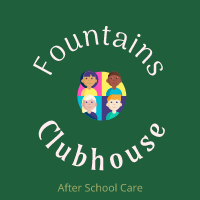 After School Care - Booking form – Summer 2023 – Term 2 Name of Child/Children………………………………………………………………..Please put a tick in the dates you require:Monday5th June12thJune19th June26th June3rd July10th July17th July24th JulyTuesday6th June13th June20th June27th June4th July11th July18th July25th JulyWednesday 7th June14th June21st June28th June5th July12th July19th July 